Кризис семи лет и проблема готовности к школьному обучению."Кризис семи лет" - название возрастного кризиса, которым заканчивается дошкольный период и открывается новый этап развития ребенка - младший школьный возраст.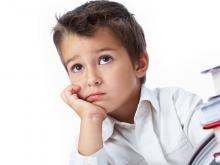 В определенный момент родители сталкиваются с тем, что их ребенка как будто подменили. Ребенок становится непослушным, капризным, раздражительным. Он часто вступает в конфликты с взрослыми, у него возникает отрицательное отношение к ранее выполнявшимся требованиям.Что же происходитс ребенком в этот период?На физиологическом уровне такое кризисное состояние связано с интенсивным биологическим созреванием детского организма. К семи годам завершается созревание лобного отдела больших полушарий, что создает возможность для осуществления целенаправленного произвольного поведения, планирования действий.На психологическом уровне каждый критический период - это выход на новый этап развития.  Когда ребенку открывается новое представление о "взрослости". Детям хочется чувствовать себя взрослыми. Это ощущение взрослости ярко переживается ребенком и иногда вспоминается даже через многие годы.Основная симптоматика кризиса:       1) Потеря непосредственности. Между желанием и действием вклинивается  переживание того,  какое значение это действие будет иметь  для самого  ребенка;       2) Манерничание; ребенок что-то  из себя строит, что-то скрывает (уже  душа закрыта);       3) Симптом  "горькой конфеты":  ребенку плохо,   но   он   старается   этого   не   показать.   Возникают  трудности воспитания, ребенок начинает замыкаться и становится неуправляемым.    В основе этих симптомов  лежит обобщение переживаний. У ребенка возникла новая внутренняя жизнь, жизнь  переживаний, которая  прямо и непосредственно не накладывается на внешнюю жизнь. Возникновение  внутренней  жизни – чрезвычайно важный факт, теперь ориентация поведения  будет  осуществляться внутри  этой внутренней жизни.Кризис семи лет обусловлен также появлением нового, центрального для личности, системного образования, которое получило в психологии название "внутренней позиции школьника". У детей возникает потребность в приобретении новых знаний, которая может быть реализована в учении.Появляется новое отношение ребенка к взрослым. К семи годам у ребенка формируется внеситуативно-личностное общение с взрослым, которое служит целям познания социального, а не предметного мира, мира людей, а не вещей.Возникает произвольность умственной деятельности и поведения. Именно на рубеже школьного возраста возникает возможность удержать и освоить некоторое правило, причем роль правила растет, роль наглядного образца падает.Разрешение кризиса семи летУ детей, готовых к школьному обучению, начало учебной деятельности приводит к разрешению кризиса семи лет. Осуществляется переход к новому типу деятельности, создаются возможности для проявления возросшей самостоятельности ребенка, ребенок занимает новое положение, приобретает новый статус. Меняется структура прав и обязанностей ребенка как в школе, так и в семье. Постепенно те поведенческие реакции, которые создавали определенные трудности для родителей, начинают исчезать. Обратную картину мы наблюдаем у детей с низким уровнем психологической готовности к школьному обучению. Первоклассники, у которых до этого симптомы кризиса были выражены слабо, вдруг начинают проявлять активные формы поведенческих реакций, начинаются споры с родителями, упрямство, непослушание. Таким образом, эти дети несколько позднее достигают определенного уровня психологической зрелости, и кризис протекает у них по времени несколько позже, когда они уже начали обучение. Это еще раз подтверждает, что кризис - это закономерный этап психического развития ребенка, и родителям следует с терпением и пониманием относиться к особенностям поведения их детей в этот непростой период.